Writing FramesExample 1 from Science Experiment procedureDescribe the procedure by using words from the list below.water          petri dish           beaker             Bunsen burner           gauze              tripod      liquid/cold/solid culture medium                   to mix                     to heat    1. First fill …2.  Then…3.  …(Alternatively, add a diagram of the experiment sequence to help your learners.)Example 2 from Science Experiment reportWe wanted to…We used…First we…Then we…After that we…Finally we…We thought ……… would be…We learned that …Finish these sentences.Example 3 from ScienceWrite about air pollution. Finish the sentences.CausesPollution is caused by…Pollutants                                                                                           The main pollutants are…They are produced by…ConsequencesPolluted air can cause…It also leads to…It irritates…Example 4 from PhysicsA substitution tableWord listfocal length f     focus  F      angle of view       optical distance        focal plane      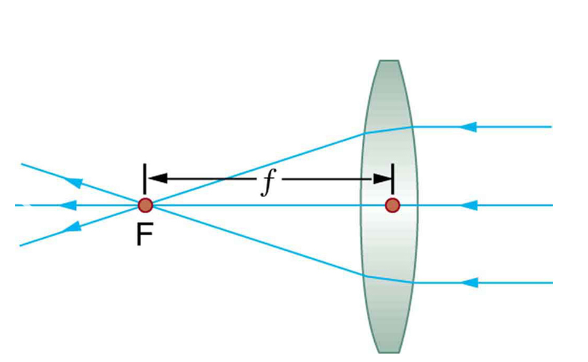 Sentence partsIS Write meaningful sentences.